教材５-　　　文章を読むこと（説明的文章）　　　　　年　　　組　　　番　名前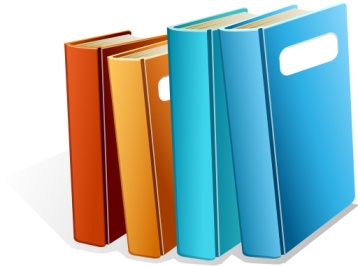 ◎平成二十九年度調査問題の問三を読み、あとの問について考えましょう。　（＊調査実施校以外の学校の皆さんは、学校に一部送付されている調査問題を先生に印刷してもらい、使用してください。）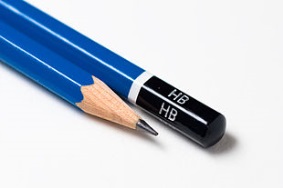 問一　この文章を読んで次の表に内容を整理しましょう。問二　この文章の構成は、「頭括型」「尾括型」「双括型」のどれにあたるでしょうか。　　　　　　　　　　　　型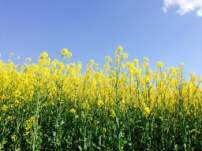 ７６５４３２１形式段落結論・主張具体例を出して理由・根拠を示している②具体例を出して理由・根拠を示している②具体例を出して理由・根拠を示している①具体例を出して理由・根拠を示している①話題を提示話題を提示段落の役割すべての生物は、自分の得だけのために行動している。しかし、そんな利己的行動が、人間から見ると助け合っているかのように見える。そのため、花は、蜜のありかを示す蜜標というサインを示し、このサインを理解する頭の良さと、細い場所に潜り込んで蜜を取るというテストを用意してミツバチを呼び寄せている。ミツバチは紫色を好むため、ミツバチを呼び寄せる花は紫色をしている。また、ミツバチは頭が良く、同じ種類の花を識別できるので離れて咲いていても花粉を運んでくれる。ただ、他の虫も集まってきてしまうという問題がある。そのため、花は、アブが遠くへ行くことなく近くにある花を飛んで回れるようにまとまって咲く。アブは黄色い花を好むため、アブを呼び寄せる花は黄色い色をしている。ただ、アブは頭の良い昆虫ではないので、花の種類を識別することなく、さまざまな花を飛び回ってしまう。花は受粉をして種を残すため、虫を呼び寄せ花粉を運ばせる。そのため、花の色や形にも、すべて合理的な理由がある。植物は誰のために花を咲かせるのか。要　　　点